СОВЕТЫ  ЛОГОПЕДА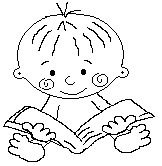 Речь ребёнка  в ваших руках!Памятка для родителейРечь - это визитная карточка человека.К моменту поступления в школу речь ребёнка должна соответствовать определённому уровню. Если этого не происходит, то, к сожалению, у первоклассника, в процессе учёбы, возникают сложности.Уважаемые РОДИТЕЛИ!  обратите Ваше внимание на:Понимание речи взрослого: 2-3 ступенчатой инструкции. (Открой шкаф, возьми на верхней полке брюки, принеси мне.)Грамматически правильное построение фразы, адекватное употребление предлогов. (Мальчики катаются на санкАХ. Это моЯ шапка. Я достал тетрадь ИЗ-ПОД книги. И т.д.)Чёткое проговаривание слов сложного звуко-слогового состава.(электричество,термометр)Правильное произношение звуков речи, их дифференциация. (Клара играла на рояле. Шишки на сосне, шашки на столе.)Словарный запас. (по лексическим темам)Словообразование, словоизменение (компот из вишни-вишнёвый; У меня есть мячик. Я играю МЯЧИКОМ.)Развитие связной речи. (рассказ-описание, составление рассказа по картине, серии картин, пересказ)Развитие мелкой моторики пальцев рук.Такие простые игры!Обогащение словарного запаса:Взрослый называет обобщающее слово, ребёнок перечисляет, что к этому понятию относится.Мебель: стол, стул, шкаф, кресло, кровать…..Взрослый и ребёнок по очереди называют слова к обобщающему слову: яблоко-груша-мандарин-банан…Звукопроизношение:Упражняться в проговаривании чистоговорок, скороговорок на определённый звук. Ра-ра-ра-начинается игра; ша-ша-ша-наша Маша хороша и т.д.Фонематический слухВыдели слово. Предложите детям хлопать в ладоши (топать ногой, ударять по коленкам, поднимать руку вверх...) тогда, когда они услышат слова, с заданным звуком.Какой звук есть во всех словах? Взрослый произносит три - четыре слова, в каждом из которых есть один и тот же звук: шуба, кошка, мышь - и спрашивает у ребенка, какой звук есть во всех этих словах.Определить место заданного звука в слове.(рак, коробка, мусор)Формирование грамматически правильной речи:Поиграйте в «Жадину». Вариантов очень много. Например, «жадный дракончик» не любит ни с кем делиться. Что он ни увидит, обо всем говорит «мой», «моя», «мое» или «мои». «Мой мяч», «мои игрушки». Попросите ребенка побыть таким ужасным дракончиком. Вам понадобятся предметные картинки или какие-то игрушки, предметы. Имена существительные, обозначающие предметы, должны быть женского, мужского и среднего рода (кошка, стол, солнце).«Спрячь игрушку»-формирует правильное употребление предлогов.(в коробку, на…,под…,за…)«найди игрушку»- Мишка был под диваном.и т.д.Развитие связной речи:Попросите ребенка описать  любой предмет или игрушку, которые находятся в комнате, не называя  их. Попробуйте угадать – о чем (о каком предмете) рассказал  Ваш ребенок.Составление предложений по картинке.Описание любимой игрушки, предмета:-цвет, форма, размер, из чего сделана, части целого, для чего предназначенаПересказать любимую сказку (мультфильм).Рассказать о событиях, которые происходили в течении дня.ЖЕЛАЮ ВСЕМ ЧИСТОЙ И ПРАВИЛЬНОЙ РЕЧИ!